ПриложениеI. Общая информация об организации1. История создания предприятия:ОАО «Экспериментальная база «Чериков» создана на основании приказа первого заместителя директора Могилевского областного территориального фонда государственного имущества от 30.11.2010 № 399 путем преобразования унитарного республиканского сельскохозяйственного предприятия Экспериментальная база «Чериков» в соответствии с законодательством Республики Беларусь о приватизации государственного имущества.2. Основной вид деятельности:В соответствии с целями, предприятие осуществляет следующие основные виды деятельности:Выращивание зерновых и зернобобовых культур;Выращивание картофеля;Разведение крупного рогатого скота, молочное хозяйство;3. Прочие виды деятельности, осуществляемые предприятием:Оптовая торговля животными;Розничная торговля картофелем;4. Мощности предприятия, занимаемая доля рынка.Удельный вес в структуре товарной продукции занимают молоко (44%), зерно (18,7%), живая масса КРС (16,2%).5. Преимущества предприятия: В хозяйстве имеется собственный автопарк.6. Наличие лицензий, патентов, сертификатов ISO: - II. Финансовые показатели хозяйственной деятельности общества III. Информация о выпускаемой продукции, производимых работах, оказываемых услугах IV. Реализованные инвестиционные проектыПланируемые к реализации инвестиционные проектыV. Структура реализации работ (услуг):Основные рынки сбыта продукции: Республика БеларусьVI. Информация об имуществе, находящемся по договору безвозмездного пользования:Договор безвозмездного пользования от 23 мая 2014 года.VII. Информация о земельных участках, находящихся в пользовании, аренде, собственностиVIII. Информация о капитальных строениях (зданиях, сооружениях) и изолированных помещенияхДиректор ОАО «Экспериментальная база «Чериков»	_М.В.Суманов__Главный бухгалтер	_Н.М.Матвеенко_Полное и краткое наименованиеОткрытое акционерное общество «Экспериментальная база «Чериков»ОАО «Экспериментальная база «Чериков»Открытое акционерное общество «Экспериментальная база «Чериков»ОАО «Экспериментальная база «Чериков»Адрес (место нахождения) 213533, Могилевская область, г. Чериков, ул. Тимирязева, д.17213533, Могилевская область, г. Чериков, ул. Тимирязева, д.17СайтнетнетДанные о государственной регистрацииОбщество зарегистрировано решением от 27 декабря 2010 года в Едином государственном регистре юридических лиц и индивидуальных предпринимателей за № 700025848Общество зарегистрировано решением от 27 декабря 2010 года в Едином государственном регистре юридических лиц и индивидуальных предпринимателей за № 700025848Информация о руководстве организации (ФИО), контактные телефоныИнформация о руководстве организации (ФИО), контактные телефоныдиректор – Суманов Михаил Владимирович80293927982, 80224370662, 80224373279главный бухгалтер – Матвеенко Надежда Михайловна80291505118Показательна 01.01.19на 01.01.20на 01.01.21Стоимость чистых активов, тыс. руб.662165506688Выручка от реализации продукции, работ, услуг, тыс. руб.223218383011Прибыль всего (стр. 090 Отчета о прибылях и убытках), тыс. руб.16611Прибыль от реализации продукции, работ, услуг (стр. 060 Отчета о прибылях и убытках), тыс. руб.564469Прибыль чистая (стр. 210 Отчета о прибылях и убытках), тыс. руб.16611Рентабельность реализованной продукции, работ, услуг, %2,92,72,6Дебиторская задолженность, тыс. руб.233181205Кредиторская задолженность, тыс. руб.455561207955Средняя заработная плата, руб.469,8512,8641,7Среднесписочная численность работающих, чел.117112117Продукция, работы, услуги (по видам)Объем выпуска(всего), тыс.руб.ГодГодГодПродукция, работы, услуги (по видам)Объем выпуска(всего), тыс.руб.201820192020Растениеводство4195140913861400Животноводство 4869180814811580Наименование инвестиционного проектаИсточники финансированияОбъем освоенных инвестиций 
(тыс. руб.)Общая стоимость инвестиционного проекта (тыс.руб.)2020 г.2020 г.2020 г.2020 г.----2019 г.2019 г.2019 г.2019 г.----2018 г.2018 г.2018 г.2018 г.----Наименование инвестиционного проектаИсточники финансированияОбщая стоимость инвестиционного проекта (тыс.руб.)Ожидаемый эффект2021 г.2021 г.2021 г.2021 г.----Структура (в %)201820192020Внутренний рынок100100100Внешний рынок---Итого 100100100№п/пНаименование объектаОстаточная стоимостьна 01.01.2021 г. тыс. руб.1жилой дом агр.Лобановка ул.Юбилейная,59 (2-х кв)0,82жилой дом г. Чериков ул. Павлова,90,33жилой дом г. Чериков ул. Сурганова,90,54жилой дом г. Чериков ул. Тимирязева,12/10,45жилой дом г. Чериков ул. Тимирязева,20 (8-ми кв)1,66жилой дом г. Чериков ул. Я.Коласа,32,07жилой дом г. Чериков ул. Я.Коласа,72,08жилой дом г. Чериков ул.Богдановича, 62,09жилой дом г. Чериков ул.Рокоссовского,420,510жилой дом г. Чериков ул.Сормовская,150,311жилой дом г. Чериков ул.Сормовская,440,812жилой дом г. Чериков ул.Тимирязева,160,713жилой дом г. Чериков ул.Тимирязева,4 (2-х кв)0,414жилой дом г. Чериков ул.Тимирязева,14 (2-х кв)0,515жилой дом г. Чериков ул.ул.Кирова,210,416жилой дом г. Чериков ул.ул.Тимирязева,100,317жилой дом д.Еловка0,418жилой дом д.Лобановка,пер.Молодежный,20,919жилой дом д.Лобановка,ул.Молодежная,11 0,920жилой дом д.Лобановка,ул.Молодежная,171,121жилой дом д.Лобановка,ул.Молодежная,250,722жилой дом д.Лобановка,ул.Молодежная,81,023жилой дом д.Лобановка,ул.Молодежный,41,024жилой дом д.Лобановка,ул.Центральная,11 (8 – ми кв)2,625жилой дом д.Лобановка,ул.Центральная,15 (2-х)1,226жилой дом д.Лобановка,ул.Центральная,214,127жилой дом д.Лобановка,ул.Центральная,30,428жилой дом д.Лобановка,ул.Центральная,350,329жилой дом д.Лобановка,ул.Центральная,361,630жилой дом д.Лобановка,ул.Центральная,381,631жилой дом д.Лобановка,ул.Центральная,9 (4-х кв)1,732жилой дом д.Лобановка,ул.Юбилейная,62 (2-х кв)1,333жилой дом д.Мирогощь ул.Молодежная,91,234жилой дом д.Турье ул.Заречье д.90,335жилой дом д.Турье ул.Садовая, д.14 0,436жилой дом д.Турье ул.Центральная д.10,637жилой дом д.Турье ул.Центральная д.100,238жилой дом д.Турье ул.Центральная д.30,639жилой дом д.Турье ул.Центральная д.70,640жилой дом д.Шароевка,2 (8 – ми кв)2,541жилой дом д.Шароевка,311,442жилой дом д.Шароевка,70,243жилой дом, г.Чериков, ул.Ф.Скорины, 152,044Жилой дом г. Чериков, ул. Тимирязева, д.181,545Жилой дом г. Чериков, ул. Павлова, д.71,446Жилой дом д. Мирогощь, ул. Молодежная, 11,347Мелиоративная  система "Чериков-Езерский 1"Могилевская обл., Чериковский район, д.  Шароевка048Мелиоративная система "Чериков-Езерский 2"Могилевская обл., Чериковский район, д. Турье049Мелиоративная  система "Каменка"Могилевская обл., Чериковский район, д. Лобановка.050ПрудМогилевская обл., г.Чериков0Место нахождения участкаПлощадь земельного участка, гаКадастровый номерПраво пользования земельным участком (постоянное, временное, аренда – с указанием срока)Госакт или свидетельство (удостоверение) о государственной регистрации земельного участка (№, дата)Могилевская обл.Чериковский р-н170.6464725600000001000364ПостоянноеСвидетельство №736/1138-2829 от 29 мая  2014 годаМогилевская обл.Чериковский р-н 246,9817725600000001000365ПостоянноеСвидетельство №736/1138-2830 от 02 июня  2014 годаМогилевская обл.Чериковский р-н 31,4922725600000001000366ПостоянноеСвидетельство №736/1138-2831 от 02 июня  2014 годаМогилевская обл.Чериковский р-н8,1669725600000001000367ПостоянноеСвидетельство №736/1138-2832 от 02 июня  2014 годаМогилевская обл.Чериковский р-н8,6799725600000001000368ПостоянноеСвидетельство №736/1138-2833 от 02 июня  2014 годаМогилевская обл.Чериковский р-н3,2799725600000001000369ПостоянноеСвидетельство №736/1138-2834 от 02 июня  2014 годаМогилевская обл.Чериковский р-н13,3217725600000001000370ПостоянноеСвидетельство №736/1138-2835 от 02 июня  2014 годаМогилевская обл.Чериковский р-н62,9648725600000001000371ПостоянноеСвидетельство №736/1138-2836 от 02 июня  2014 годаМогилевская обл.Чериковский р-н1609,2045725600000001000372ПостоянноеСвидетельство №736/1138-2837 от 02 июня  2014 годаМогилевская обл.Чериковский р-н10,0969725600000001000373ПостоянноеСвидетельство №736/1138-2838 от 02 июня  2014 годаМогилевская обл.Чериковский р-н18,4437725600000001000374ПостоянноеСвидетельство №736/1138-2856 от 02 июня  2014 годаМогилевская обл.Чериковский р-н0,2243725600000001000375ПостоянноеСвидетельство №736/1138-2857 от 02 июня  2014 годаМогилевская обл.Чериковский р-н670,0537725600000001000376ПостоянноеСвидетельство №736/1440-828 от 14 апреля  2015 годаМогилевская обл.Чериковский р-н29,6579725600000001000377ПостоянноеСвидетельство №736/1138-2859 от 02 июня  2014 годаМогилевская обл.Чериковский р-н375,5661725600000001000378ПостоянноеСвидетельство №736/1440-829 от 23 апреля  2015 годаМогилевская обл.Чериковский р-н364,4800725600000001000379ПостоянноеСвидетельство №736/1138-286 от 02 июня  2014 годаМогилевская обл.Чериковский р-н118.7652725600000001000380ПостоянноеСвидетельство №736/1138-2862 от 02 июня  2014 годаМогилевская обл.Чериковский р-н0.7298725600000001000381ПостоянноеСвидетельство №736/1138-2863 от 02 июня  2014 годаМогилевская обл.Чериковский р-н3.6525725600000001000382ПостоянноеСвидетельство №736/1138-2864 от 02 июня  2014 годаМогилевская обл.Чериковский р-н312.9821725600000001000383ПостоянноеСвидетельство №7361138-2865 от 02 июня  2014 годаМогилевская обл.Чериковский р-н 8.8420725600000001000384ПостоянноеСвидетельство №736/1138-2882 от 03 июня  2014 годаМогилевская обл.Чериковский р-н3.2701725600000001000385ПостоянноеСвидетельство №736/1138-2883 от 03 июня  2014 годаМогилевская обл.Чериковский р-н9.4956725600000001000386ПостоянноеСвидетельство №736/1138-2884 от 03 июня  2014 годаМогилевская обл.Чериковский р-н5.1120725600000001000386ПостоянноеСвидетельство №736/1138-2885 от 03 июня  2014 годаМогилевская обл.Чериковский р-н13.3349725600000001000388ПостоянноеСвидетельство №736/1138-2886 от 03 июня  2014 годаМогилевская обл.Чериковский р-н11.5454725600000001000389ПостоянноеСвидетельство №736/1138-2887 от 03 июня  2014 годаМогилевская обл.Чериковский р-н127.9786725600000001000390ПостоянноеСвидетельство №736/1138-2888 от 03 июня  2014 годаМогилевская обл.Чериковский р-н91.5279725600000001000391ПостоянноеСвидетельство №736/1138-2889 от 03 июня  2014 годаМогилевская обл.Чериковский р-н61.9176725600000001000392ПостоянноеСвидетельство №736/1138-2890 от 03 июня  2014 годаМогилевская обл.Чериковский р-н0.7962725600000001000393ПостоянноеСвидетельство №736/1138-2891 от 03 июня  2014 годаМогилевская обл.Чериковский р-н79.1775725600000001000394ПостоянноеСвидетельство №736/1138-2892 от 03 июня  2014 годаМогилевская обл.Чериковский р-н16.1049725600000001000395ПостоянноеСвидетельство №736/1138-2893 от 03 июня  2014 годаМогилевская обл.Чериковский р-н29.4928725600000001000396ПостоянноеСвидетельство №736/1138-2894 от 03 июня  2014 годаМогилевская обл.Чериковский р-н11.9553725600000001000397ПостоянноеСвидетельство №736/1138-2895 от 03 июня  2014 годаМогилевская обл.Чериковский р-н15.5181725600000001000398ПостоянноеСвидетельство №736/1138-2896 от 03 июня  2014 годаМогилевская обл.Чериковский р-н458.1282725600000001000399ПостоянноеСвидетельство №736/1138-2897 от 03 июня  2014 годаМогилевская обл.Чериковский р-н334,7967725600000001000400ПостоянноеСвидетельство №736/1138-2898 от 03 июня  2014 годаМогилевская обл.Чериковский р-н232,3448725600000001000401ПостоянноеСвидетельство №736/1138-2899 от 03 июня  2014 годаФото Наименование (назначение),место нахождения, свидетельство о регистрации (№, дата)Год постройкиПлощадь, м2Площадь, сдаваемая в аренду, м2Общеесостояние *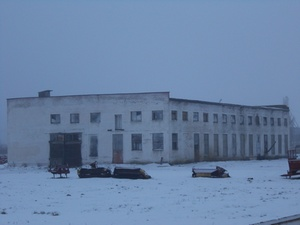 Здание мастерской, г.Чериков19761005НетУдовлетво-рительное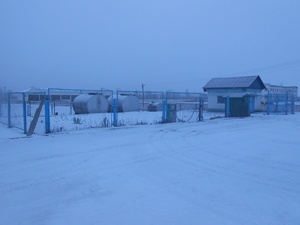 Здание нефтебазы, г.Чериков19785НетУдовлетво-рительное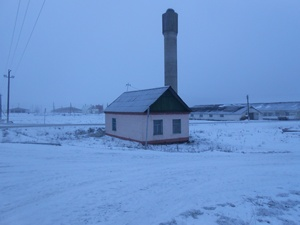 Дом строителей, г.Чериков196039НетУдовлетво-рительное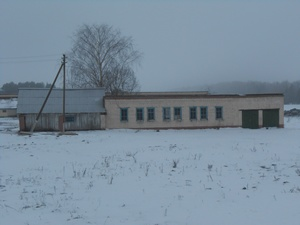 Здание столярной мастерской, г.Чериков195679НетУдовлетво-рительное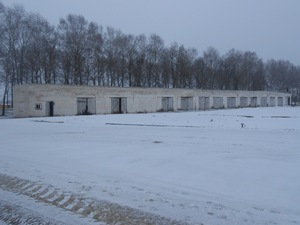 Здание строительных материалов, г.Чериков1980420НетУдовлетво-рительное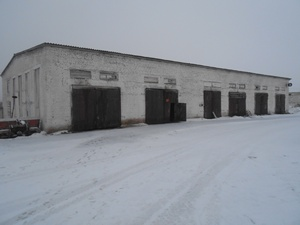 Здание гаража для автомобилей, г.Чериков1986883НетУдовлетво-рительное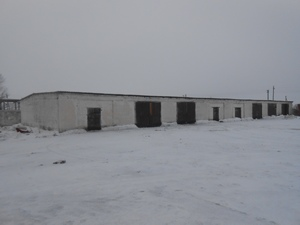 Здание автогаража, г.Чериков1975725НетУдовлетво-рительное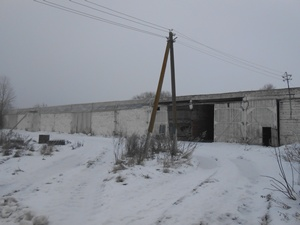 Здание гаража для комбайнов, г.Чериков1990713НетУдовлетво-рительное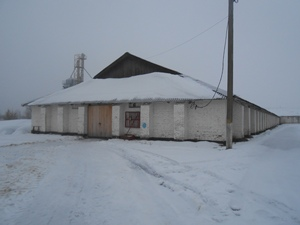 Здание зерносклада, г.Чериков19671089НетУдовлетво-рительное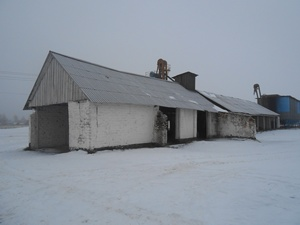 Здание зернохранилища, г.Чериков1960761НетУдовлетво-рительное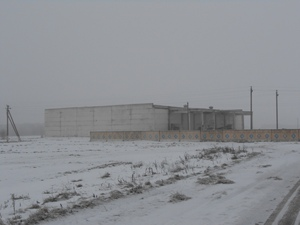 Картофелехранилище, г.Чериков1989876НетУдовлетво-рительное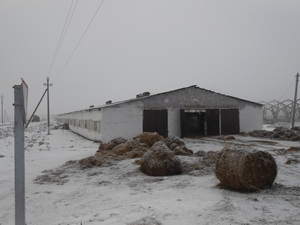 Телятник, г.Чериков19871455НетУдовлетво-рительное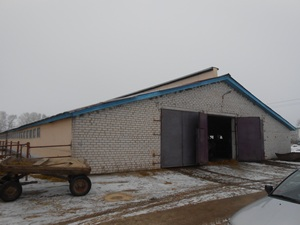 Коровник, г.Чериков20081645НетУдовлетво-рительное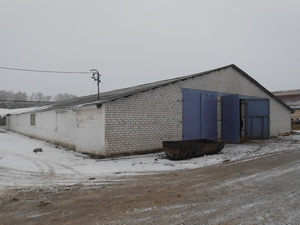 Телятник, г.Чериков20071578НетУдовлетво-рительное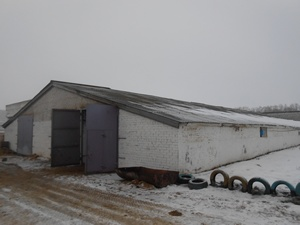 Телятник, г.Чериков19871648НетУдовлетво-рительное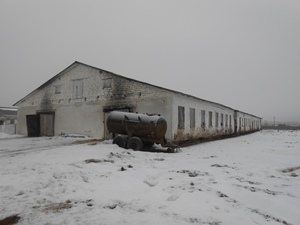 Телятник, г.Чериков19831607НетУдовлетво-рительное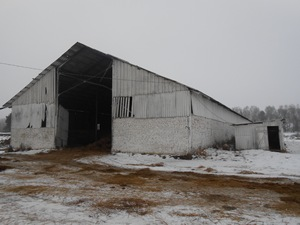 Навес для сена металлический, г.Чериков1984860НетУдовлетво-рительное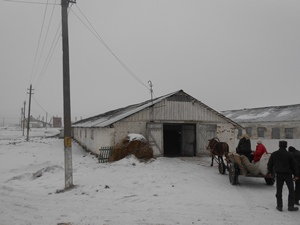 Телятник, г.Чериков19741356НетУдовлетво-рительное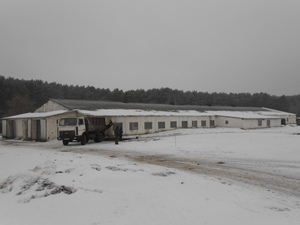 Коровник, д.Мирогощь19901027НетУдовлетво-рительное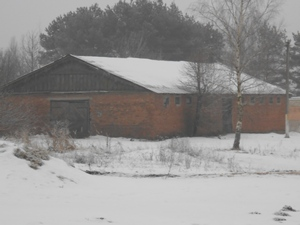 Зерносклад, д.Мирогощь1963НетУдовлетво-рительное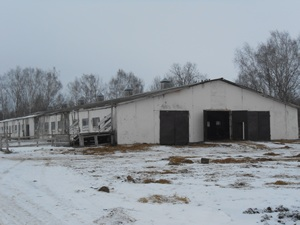 Телятник, д.Лобановка2005НетУдовлетво-рительное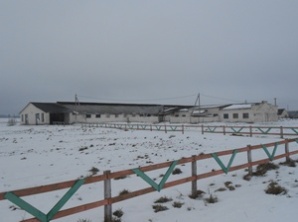 Коровник, д.Лобановка19781645НетУдовлетво-рительное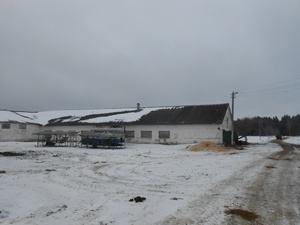 Коровник, д.Турье19701394НетУдовлетво-рительное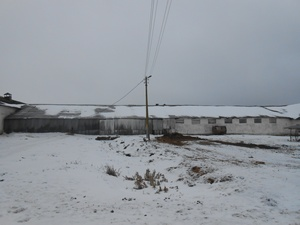 Телятник, д.Турье19731730НетУдовлетво-рительное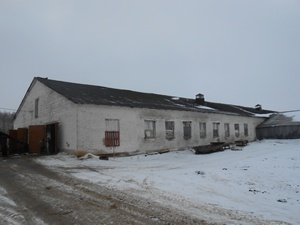 Коровник, д.Турье19781520НетУдовлетво-рительное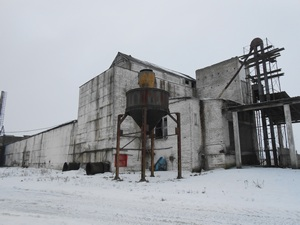 Зерносклад, д.Турье19781860НетУдовлетво-рительное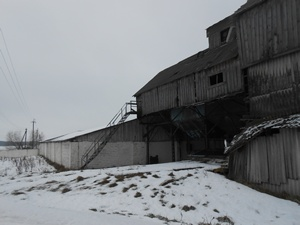 Зерносклад, д.Турье19781543НетУдовлетво-рительное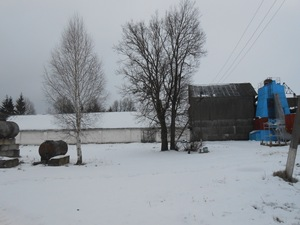 Зерносклад, д.Турье1973987НетУдовлетво-рительное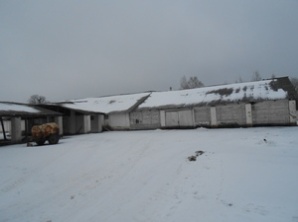 Зерносклад, д.Турье19651053НетУдовлетво-рительноеЗдания молочного блока ф.Центральная№736/с-4851 от 24.06.2014г.2014719нетУдовлетво-            рительноеЗдания коровника ф.Центральная№736/с-4852 от 24.06.2014г.20142705Нет Удовлетво-рительноеЗдание коровникаФ.Центральная20162705,1нетУдовлетво- рительноеИТОГОИТОГО